28 марта 2017 года состоялось заседание Экспертного Совета при Уполномоченном по правам человека в Липецкой области28 марта 2017 года состоялось заседание Экспертного Совета при Уполномоченном по правам человека в Липецкой области по вопросу осуществления общественного жилищного контроля в Липецкой области.В обсуждении приняли участие представители Государственной жилищной инспекции Липецкой области, управления жилищно-коммунального хозяйства Липецкой области, прокуратуры, а также председатели советов многоквартирных домов.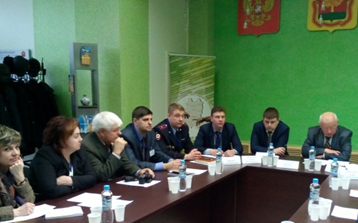 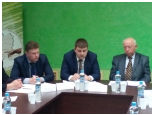 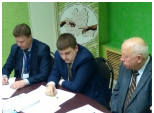 